Centre Reviews and Appeals to Awarding Organisations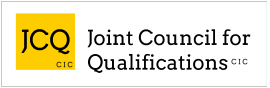 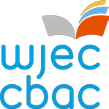 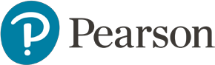 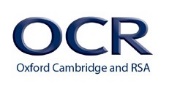 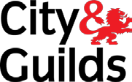 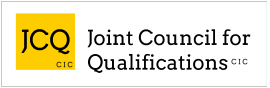 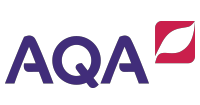 IImportant information for studentsWhat may happen to your grade during the centre review and  appeals process?If you request a centre review or an awarding organisation appeal there are three possible outcomes:•   Your original grade is lowered, so your final grade will be lower than the original grade you received.•   Your original grade is confirmed, so there is no change to your grade.•   Your original grade is raised, so your final grade will be higher than the original grade you received.Once  a finding has been  made you cannot withdraw your  request for a centre review or appeal.  If your  grade has been  lowered you will  not  be able to revert back  to the original grade you received on results day.What will be checked during a centre review?You can ask the centre to check whether it made a procedural error, an administrative error, or both. A procedural error means a failure to follow the process set out in the centre policy. An administrative error means an error in recording your grade or submitting your grade to the awarding organisation.You must request a centre review before you can request an awarding organisation appeal. This is so the awarding organisation is certain that your grade is as the centre intended.What will be checked during an awarding organisation appeal?You can ask the awarding organisation to check whether the centre made a procedural or administrative error - or whether the awarding organisation itself made an administrative error. You can also ask the awarding organisation to check whether the academic judgement of the centre was unreasonable, either in the selection of evidence or the determination of your grade.When do I need to submit my request?You  should submit a request for  a centre review by  16 August 2021 for a priority appeal,  or  by3 September 2021 for non-priority appeals.Once  you  have  received the outcome of your  centre review, if you  wish  to request an  awarding organisation appeal you should do so as soon as possible. Your school or college will  submit this on your  behalf. Requests for a priority appeal should be submitted by 23 August 2021 and requests for non-priority appeals should be submitted by 17 September 2021. Priority appeals that aren’t submitted to the awarding organisation by 23 August 2021 will still be treated as a priority but they may not  be completed in time for those with a higher education place dependent on the outcome of the appeal.What is a priority appeal?A priority appeal is only  for  students applying to higher education who did  not  attain their firm choice (i.e. the offer  they accepted as their first choice) and wish  to appeal an A level or other Level3 qualification result. You should inform your  intended higher education provider that you  have requested a centre review or appeal.What is your UCAS personal ID and  why is it needed?Your UCAS personal ID is the 10 digit code included in all correspondence f rom UCAS. This is needed to confirm that a student’s place  is dependent on the outcome of the appeal.What may happen to your grade during the centre review and  appeals process?If you request a centre review or an awarding organisation appeal there are three possible outcomes:•   Your original grade is lowered, so your final grade will be lower than the original grade you received.•   Your original grade is confirmed, so there is no change to your grade.•   Your original grade is raised, so your final grade will be higher than the original grade you received.Once  a finding has been  made you cannot withdraw your  request for a centre review or appeal.  If your  grade has been  lowered you will  not  be able to revert back  to the original grade you received on results day.What will be checked during a centre review?You can ask the centre to check whether it made a procedural error, an administrative error, or both. A procedural error means a failure to follow the process set out in the centre policy. An administrative error means an error in recording your grade or submitting your grade to the awarding organisation.You must request a centre review before you can request an awarding organisation appeal. This is so the awarding organisation is certain that your grade is as the centre intended.What will be checked during an awarding organisation appeal?You can ask the awarding organisation to check whether the centre made a procedural or administrative error - or whether the awarding organisation itself made an administrative error. You can also ask the awarding organisation to check whether the academic judgement of the centre was unreasonable, either in the selection of evidence or the determination of your grade.When do I need to submit my request?You  should submit a request for  a centre review by  16 August 2021 for a priority appeal,  or  by3 September 2021 for non-priority appeals.Once  you  have  received the outcome of your  centre review, if you  wish  to request an  awarding organisation appeal you should do so as soon as possible. Your school or college will  submit this on your  behalf. Requests for a priority appeal should be submitted by 23 August 2021 and requests for non-priority appeals should be submitted by 17 September 2021. Priority appeals that aren’t submitted to the awarding organisation by 23 August 2021 will still be treated as a priority but they may not  be completed in time for those with a higher education place dependent on the outcome of the appeal.What is a priority appeal?A priority appeal is only  for  students applying to higher education who did  not  attain their firm choice (i.e. the offer  they accepted as their first choice) and wish  to appeal an A level or other Level3 qualification result. You should inform your  intended higher education provider that you  have requested a centre review or appeal.What is your UCAS personal ID and  why is it needed?Your UCAS personal ID is the 10 digit code included in all correspondence f rom UCAS. This is needed to confirm that a student’s place  is dependent on the outcome of the appeal.What may happen to your grade during the centre review and  appeals process?If you request a centre review or an awarding organisation appeal there are three possible outcomes:•   Your original grade is lowered, so your final grade will be lower than the original grade you received.•   Your original grade is confirmed, so there is no change to your grade.•   Your original grade is raised, so your final grade will be higher than the original grade you received.Once  a finding has been  made you cannot withdraw your  request for a centre review or appeal.  If your  grade has been  lowered you will  not  be able to revert back  to the original grade you received on results day.What will be checked during a centre review?You can ask the centre to check whether it made a procedural error, an administrative error, or both. A procedural error means a failure to follow the process set out in the centre policy. An administrative error means an error in recording your grade or submitting your grade to the awarding organisation.You must request a centre review before you can request an awarding organisation appeal. This is so the awarding organisation is certain that your grade is as the centre intended.What will be checked during an awarding organisation appeal?You can ask the awarding organisation to check whether the centre made a procedural or administrative error - or whether the awarding organisation itself made an administrative error. You can also ask the awarding organisation to check whether the academic judgement of the centre was unreasonable, either in the selection of evidence or the determination of your grade.When do I need to submit my request?You  should submit a request for  a centre review by  16 August 2021 for a priority appeal,  or  by3 September 2021 for non-priority appeals.Once  you  have  received the outcome of your  centre review, if you  wish  to request an  awarding organisation appeal you should do so as soon as possible. Your school or college will  submit this on your  behalf. Requests for a priority appeal should be submitted by 23 August 2021 and requests for non-priority appeals should be submitted by 17 September 2021. Priority appeals that aren’t submitted to the awarding organisation by 23 August 2021 will still be treated as a priority but they may not  be completed in time for those with a higher education place dependent on the outcome of the appeal.What is a priority appeal?A priority appeal is only  for  students applying to higher education who did  not  attain their firm choice (i.e. the offer  they accepted as their first choice) and wish  to appeal an A level or other Level3 qualification result. You should inform your  intended higher education provider that you  have requested a centre review or appeal.What is your UCAS personal ID and  why is it needed?Your UCAS personal ID is the 10 digit code included in all correspondence f rom UCAS. This is needed to confirm that a student’s place  is dependent on the outcome of the appeal.Grounds for AppealAdministrative error by the awarding organisationProcedural issue at the centrea. Procedural Errorb. Issues with access arrangements / reasonable adjustments and/or mitigating circumstancesUnreasonable exercise of academic judgementa. Selection of evidenceb. Determination of Teacher Assessed GradeGrounds for AppealAdministrative error by the awarding organisationProcedural issue at the centrea. Procedural Errorb. Issues with access arrangements / reasonable adjustments and/or mitigating circumstancesUnreasonable exercise of academic judgementa. Selection of evidenceb. Determination of Teacher Assessed GradeGrounds for AppealAdministrative error by the awarding organisationProcedural issue at the centrea. Procedural Errorb. Issues with access arrangements / reasonable adjustments and/or mitigating circumstancesUnreasonable exercise of academic judgementa. Selection of evidenceb. Determination of Teacher Assessed Grade